GREENWOOD PUBLIC SCHOOL, ADITYAPURAM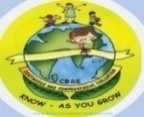 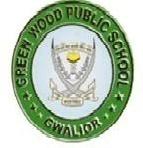 OUR VISION 2020- HOLISTICALLY DEVELOPED STUDENTS WITH NO GENDER DISCRIMINATION AND DELIGHTED STAKEHOLDERSREVISED DATESHEET FOR SECOND PERIODICAL ASSESSMENT- (2019-20) CLASS I/II/III26.12.2019	 –	HINDI + MATHS27.12.2019	-	ENGLISH + EVS28.12.2019	-	COMPUTERCLASS IV/V26.12.2019	 –	HINDI + MATHS27.12.2019	-	ENGLISH + SCIENCE28.12.2019	-	SOCIAL SCIENCE + COMPUTERCLASS VI/VII/VIII26.12.2019	 –	HINDI + MATHS27.12.2019	-	ENGLISH + SCIENCE28.12.2019	-	SOCIAL SCIENCE + SANSKRIT29.12.2019	-	COMPUTERNote: Exam Timings: 09:30 AM to 02:30 PM for 29.12.2019 the timings will be 09:30 AM to 11:30 AM